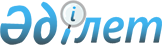 2024 жылы демалыс күнін ауыстыру туралыҚазақстан Республикасы Еңбек және халықты әлеуметтік қорғау министрінің м.а. 2024 жылғы 17 сәуірдегі № 109 бұйрығы
      Қазақстан Республикасы Еңбек кодексінің 85-бабы 3-тармағына сәйкес жұмыс уақытын ұтымды пайдалану мақсатында БҰЙЫРАМЫН:
      1. Демалыс күні 2024 жылғы 4 мамыр сенбіден 2024 жылғы 8 мамыр сәрсенбіге ауыстырылсын.
      2. Қазақстан Республикасы Еңбек және халықты әлеуметтік қорғау министрлігінің Еңбек және әлеуметтік әріптестік департаменті заңнамада белгіленген тәртіппен:
      1) осы бұйрықтың қазақ және орыс тілдеріндегі көшірмелерін Қазақстан Республикасы Әділет министрлігінің "Қазақстан Республикасының Заңнама және құқықтық ақпарат институты" шаруашылық жүргізу құқығындағы республикалық мемлекеттік кәсіпорнына Қазақстан Республикасы Нормативтік құқықтық актілерінің эталондық бақылау банкіне енгізу үшін жолдауды;
      2) осы бұйрықты Қазақстан Республикасы Еңбек және халықты әлеуметтік қорғау министрлігінің интернет-ресурсында орналастыруды қамтамасыз етсін.
      3. Осы бұйрықтың орындалуын бақылауды өзіме қалдырамын.
      4. Осы бұйрық қол қойылған күнінен бастап күшіне енеді.
					© 2012. Қазақстан Республикасы Әділет министрлігінің «Қазақстан Республикасының Заңнама және құқықтық ақпарат институты» ШЖҚ РМК
				
      Министрдің міндетін атқарушы

А. Сарбасов
